GUIDELINES

FOR THE CONDUCT OF TESTS

FOR DISTINCTNESS, UNIFORMITY AND STABILITYprepared by (an) expert(s) from Denmark to be considered by the
Technical Working Party for Agricultural Crops
at its forty-third session to be held in Mar del Plata, Argentinafrom 2014-11-17to 2014-11-21ASSOCIATED DOCUMENTSThese Test Guidelines should be read in conjunction with the General Introduction and its associated TGP documents.TABLE OF CONTENTS	PAGE1.	Subject of these Test Guidelines	32.	Material Required	33.	Method of Examination	33.1	Number of Growing Cycles	33.2	Testing Place	33.3	Conditions for Conducting the Examination	33.4	Test Design	33.5	Additional Tests	44.	Assessment of Distinctness, Uniformity and Stability	44.1	Distinctness	44.2	Uniformity	54.3	Stability	55.	Grouping of Varieties and Organization of the Growing Trial	66.	Introduction to the Table of Characteristics	66.1	Categories of Characteristics	66.2	States of Expression and Corresponding Notes	66.3	Types of Expression	76.4	Example Varieties	76.5	Legend	77.	Table of Characteristics/Tableau des caractères/Merkmalstabelle/Tabla de caracteres	88.	Explanations on the Table of Characteristics	139.	Literature	1610.	Technical Questionnaire	17Subject of these Test Guidelines	These Test Guidelines apply to all varieties of Chenopodium quinoa Willd..Material Required2.1	The competent authorities decide on the quantity and quality of the plant material required for testing the variety and when and where it is to be delivered.  Applicants submitting material from a State other than that in which the testing takes place must ensure that all customs formalities and phytosanitary requirements are complied with. 2.2	The material is to be supplied in the form of seeds.2.3	The minimum quantity of plant material, to be supplied by the applicant, should be:200 g of seed.The seed should meet the minimum requirements for germination, species and analytical purity, health and moisture content, specified by the competent authority.  In cases where the seed is to be stored, the germination capacity should be as high as possible and should, be stated by the applicant.2.4	The plant material supplied should be visibly healthy, not lacking in vigor, nor affected by any important pest or disease. 2.5	The plant material should not have undergone any treatment which would affect the expression of the characteristics of the variety, unless the competent authorities allow or request such treatment.  If it has been treated, full details of the treatment must be given.Method of Examination3.1	Number of Growing Cycles3.1.1	The minimum duration of tests should normally be two independent growing cycles.3.2	Testing Place	Tests are normally conducted at one place.  In the case of tests conducted at more than one place, guidance is provided in TGP/9 “Examining Distinctness”. 3.3	Conditions for Conducting the Examination3.3.1	The tests should be carried out under conditions ensuring satisfactory growth for the expression of the relevant characteristics of the variety and for the conduct of the examination.3.3.2	The optimum stage of development for the assessment of each characteristic is indicated by a number in the second column of the Table of Characteristics.  The stages of development denoted by each number are described in Chapter 8.3.4	Test Design3.4.1	Each test should be designed to result in a total of at least 160 plants, which should be divided between 2 replicates.3.5	Additional Tests	Additional tests, for examining relevant characteristics, may be established.Assessment of Distinctness, Uniformity and Stability4.1	Distinctness 4.1.1	General Recommendations	It is of particular importance for users of these Test Guidelines to consult the General Introduction prior to making decisions regarding distinctness.  However, the following points are provided for elaboration or emphasis in these Test Guidelines. To assess distinctness of hybrids, the parent lines and the formula may be used according to the following recommendations:(i) description of parent lines according to the Test Guidelines;(ii) check of the originality of the parent lines in comparison with the variety collection, based on the characteristics in Chapter 7, in order to identify similar parent lines;(iii) check of the originality of the hybrid formula in relation to the hybrids in the variety collection, taking into account the most similar lines;  and(iv) assessment of the distinctness at the hybrid level for varieties with a similar formula.Further guidance is provided in documents TGP/9 "Examining Distinctness" and TGP/8 "Trial Design and Techniques Used in the Examination of Distinctness, Uniformity and Stability".4.1.2	Consistent Differences	The differences observed between varieties may be so clear that more than one growing cycle is not necessary.  In addition, in some circumstances, the influence of the environment is not such that more than a single growing cycle is required to provide assurance that the differences observed between varieties are sufficiently consistent.  One means of ensuring that a difference in a characteristic, observed in a growing trial, is sufficiently consistent is to examine the characteristic in at least two independent growing cycles.4.1.3	Clear Differences	Determining whether a difference between two varieties is clear depends on many factors, and should consider, in particular, the type of expression of the characteristic being examined, i.e. whether it is expressed in a qualitative, quantitative, or pseudo-qualitative manner.  Therefore, it is important that users of these Test Guidelines are familiar with the recommendations contained in the General Introduction prior to making decisions regarding distinctness.4.1.4	Number of Plants / Parts of Plants to be Examined	Unless otherwise indicated, for the purposes of distinctness, all observations on single plants should be made on 60 plants  or parts taken from each of 60 plants and any other observations made on all plants in the test, disregarding any off-type plants. In the case of observations of parts taken from single plants, the number of parts to be taken from each of the plants should be 60.4.1.5	Method of Observation 	The recommended method of observing the characteristic for the purposes of distinctness is indicated by the following key in the second column of the Table of Characteristics (see document TGP/9 “Examining Distinctness”, Section 4 “Observation of characteristics”):MG:	single measurement of a group of plants or parts of plantsMS:	measurement of a number of individual plants or parts of plantsVG:	visual assessment by a single observation of a group of plants or parts of plantsVS:	visual assessment by observation of individual plants or parts of plantsType of observation:  visual (V) or measurement (M)“Visual” observation (V) is an observation made on the basis of the expert’s judgment.  For the purposes of this document, “visual” observation refers to the sensory observations of the experts and, therefore, also includes smell, taste and touch.  Visual observation includes observations where the expert uses reference points (e.g. diagrams, example varieties, side-by-side comparison) or non-linear charts (e.g. color charts).  Measurement (M) is an objective observation against a calibrated, linear scale e.g. using a ruler, weighing scales, colorimeter, dates, counts, etc.Type of record:  for a group of plants (G) or for single, individual plants (S)For the purposes of distinctness, observations may be recorded as a single record for a group of plants or parts of plants (G), or may be recorded as records for a number of single, individual plants or parts of plants (S).  In most cases, “G” provides a single record per variety and it is not possible or necessary to apply statistical methods in a plant-by-plant analysis for the assessment of distinctness.”In cases where more than one method of observing the characteristic is indicated in the Table of Characteristics (e.g. VG/MG), guidance on selecting an appropriate method is provided in document TGP/9, Section 4.2.4.2	UniformityIt is of particular importance for users of these Test Guidelines to consult the General Introduction prior to making decisions regarding uniformity.  However, the following points are provided for elaboration or emphasis in these Test Guidelines: The assessment of uniformity should be according to the recommendations for cross-pollinated varieties in the General Introduction.The assessment of uniformity for hybrid varieties depends on the type of hybrid and should be according to the recommendations for hybrid varieties in the General Introduction.For the assessment of uniformity, a population standard of 95% and an acceptance probability of at least 2 % should be applied.  In the case of a sample size of 160 plants, 6 off-types are allowed.4.3	Stability4.3.1	In practice, it is not usual to perform tests of stability that produce results as certain as those of the testing of distinctness and uniformity.  However, experience has demonstrated that, for many types of variety, when a variety has been shown to be uniform, it can also be considered to be stable.4.3.2	Where appropriate, or in cases of doubt, stability may be further examined by testing a new seed stock to ensure that it exhibits the same characteristics as those shown by the initial material supplied.Grouping of Varieties and Organization of the Growing Trial5.1	The selection of varieties of common knowledge to be grown in the trial with the candidate varieties and the way in which these varieties are divided into groups to facilitate the assessment of distinctness are aided by the use of grouping characteristics.  5.2	Grouping characteristics are those in which the documented states of expression, even where produced at different locations, can be used, either individually or in combination with other such characteristics:  (a) to select varieties of common knowledge that can be excluded from the growing trial used for examination of distinctness;  and (b) to organize the growing trial so that similar varieties are grouped together.5.3	The following have been agreed as useful grouping characteristics:(a) Inflorescence: type (characteristic 14)(b) Seed head: position (characteristic 17)5.4	Guidance for the use of grouping characteristics, in the process of examining distinctness, is provided through the General Introduction and document TGP/9 “Examining Distinctness”. Introduction to the Table of Characteristics6.1	Categories of Characteristics6.1.1	Standard Test Guidelines Characteristics	Standard Test Guidelines characteristics are those which are approved by UPOV for examination of DUS and from which members of the Union can select those suitable for their particular circumstances.6.1.2	Asterisked Characteristics	Asterisked characteristics (denoted by *) are those included in the Test Guidelines which are important for the international harmonization of variety descriptions and should always be examined for DUS and included in the variety description by all members of the Union, except when the state of expression of a preceding characteristic or regional environmental conditions render this inappropriate.6.2	States of Expression and Corresponding Notes6.2.1	States of expression are given for each characteristic to define the characteristic and to harmonize descriptions.  Each state of expression is allocated a corresponding numerical note for ease of recording of data and for the production and exchange of the description.6.2.2	In the case of qualitative and pseudo-qualitative characteristics (see Chapter 6.3), all relevant states of expression are presented in the characteristic.  However, in the case of quantitative characteristics with 5 or more states, an abbreviated scale may be used to minimize the size of the Table of Characteristics.  For example, in the case of a quantitative characteristic with 9 states, the presentation of states of expression in the Test Guidelines may be abbreviated as follows:However, it should be noted that all of the following 9 states of expression exist to describe varieties and should be used as appropriate:6.2.3	Further explanation of the presentation of states of expression and notes is provided in document TGP/7 “Development of Test Guidelines”.6.3	Types of Expression	An explanation of the types of expression of characteristics (qualitative, quantitative and pseudo-qualitative) is provided in the General Introduction.6.4	Example Varieties	Where appropriate, example varieties are provided to clarify the states of expression of each characteristic.6.5	Legend(*)	Asterisked characteristic 	– see Chapter 6.1.2QL	Qualitative characteristic 	– see Chapter 6.3QN	Quantitative characteristic 	– see Chapter 6.3PQ	Pseudo-qualitative characteristic 	– see Chapter 6.3MG, MS, VG, VS 	– see Chapter 4.1.5(a)-(a) See Explanations on the Table of Characteristics in Chapter 8.(+)	See Explanations on the Table of Characteristics in Chapter 8.Table of Characteristics/Tableau des caractères/Merkmalstabelle/Tabla de caracteresExplanations on the Table of Characteristics8.1 Explanations covering several characteristicsCharacteristics containing the following key in the second column of the Table of Characteristics should be examined as indicated below:
(a)
8.2 Explanations for individual characteristics
Ad. 9: Time of flowering
Time of 50% flowering.
Ad. 14: Inflorescence: type
Key shape/glomerulate: small groups of flowers originate from tertiary axes. Amaranth shape: small groups of flowers originate from secondary axes

Ad. 15: Stem: tendency to branch
Ad. 17: Seed head: position
Towards terminal: seed head can be easily differentiated from the rest of the plant. Distributed across plant: racimes are distributed over more than half of the plant's length.
LiteratureJacobsen, S.-E., Stølen, O., 1993: Quinoa - Morphology, phenology and prospects for its production as a new crop in Europe. European Journal of Agronomy 2(1). Frederiksberg, DK, 19 to 29Mujica, A., Canahua, A., 1989: Fenología del cultivo de la quinua. En Curso Taller de Fitopatologíade Cultivos Andinos y Uso de la Información Agrometeorológica. PICA. INIIA. Puno, PETechnical Questionnaire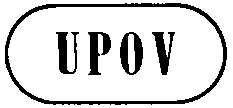 ETG/CHENO(proj.1)ORIGINAL:  EnglishDATE:  2014-10-02ETG/CHENO(proj.1)ORIGINAL:  EnglishDATE:  2014-10-02INTERNATIONAL UNION FOR THE PROTECTION OF NEW VARIETIES OF PLANTS INTERNATIONAL UNION FOR THE PROTECTION OF NEW VARIETIES OF PLANTS INTERNATIONAL UNION FOR THE PROTECTION OF NEW VARIETIES OF PLANTS INTERNATIONAL UNION FOR THE PROTECTION OF NEW VARIETIES OF PLANTS INTERNATIONAL UNION FOR THE PROTECTION OF NEW VARIETIES OF PLANTS GenevaGenevaGenevaGenevaGenevaDRAFTDRAFTDRAFT Quinoa UPOV Code:  CHENO_QUI Chenopodium quinoa Willd.*Alternative Names:*Alternative Names:*Alternative Names:*Alternative Names:*Alternative Names:*Botanical nameEnglishFrenchGermanSpanishChenopodium quinoa Willd.,Goosefoot, Pigweed; QuinoaChénopode quinoa, QuinoaGetreidekraut, Kleiner Reis von Peru, ReisspinatQuinoa, QuinuaThe purpose of these guidelines (“Test Guidelines”) is to elaborate the principles contained in the General Introduction (document TG/1/3), and its associated TGP documents, into detailed practical guidance for the harmonized examination of distinctness, uniformity and stability (DUS) and, in particular, to identify appropriate characteristics for the examination of DUS and production of harmonized variety descriptions.StateNotesmall3medium5large7StateNotevery small1very small to small2small3small to medium4medium5medium to large6large7large to very large8very large9EnglishfrançaisdeutschespañolExample Varieties Exemples Beispielssorten Variedades ejemploNote/ Nota1. (*) PQ VG 5 (a)Foliage: colorFeuillage: couleurLaub: FarbeFollaje:  coloryellow greenvert jaunegelbgrünverde amarillento1greenvertgrünverde2blue greenvert bleublaugrünverde azulado3Purple4Other52. QN VG 5 (a)Foliage: intensity of green colorFeuillage: intensité de la couleur verteLaub: Intensität der GrünfärbungFollaje: intensidad del color verdeweak1medium3strong53. QN VG 5 (a)Foliage: intensity of glaucosityweak1medium3strong54. QN MG|A VG|A 6Leaf: sizesmall1medium3large5EnglishfrançaisdeutschespañolExample Varieties Exemples Beispielssorten Variedades ejemploNote/ Nota5. PQ VG|A 6Leaf shaperhomboid1triangular26. QN VG 6 (a)Leaf: indentations of marginFeuille : denticulations du bordBlatt: RandeinschnitteHoja: indentaciones del bordeweak1medium3strong57. PQ VG 7 (a)Leaf: pigmentation of apexAbsent1Red2Pink3Other48. QN VG 7 (a)Stem: intensity of pigmentation at leaf axilweak3medium5strong79. (*) QN MG 8 (+) (a)Time of floweringÉpoque de floraisonZeitpunkt der BlüteÉpoca de floraciónearlyprécocefrühtemprana3mediummoyennemittelmedia5latetardivespättardía7EnglishfrançaisdeutschespañolExample Varieties Exemples Beispielssorten Variedades ejemploNote/ Nota10. PQ VG|A 8Inflorescence: color at flowering timegreen1purple2red3other411. QN MG VG 8 (a)Stem: length at flowering timeshort3medium5long712. PQ VG|A 9Stem: base color after flowering timegreen1yellow2other313. PQ VG 9 (a)Stem: pigmentation after flowering timeabsent1orange2red3pink4other5EnglishfrançaisdeutschespañolExample Varieties Exemples Beispielssorten Variedades ejemploNote/ Nota14. (*) QL VG 9 (+) (a)Inflorescence: typeInflorescence : typeBlütenstand: TypInflorescencia: tipoKey shape/glomerulate1Amaranth shape215. QN VG 9 (+) (a)Stem: tendency to branchweak1medium3strong516. QN MG VG 10 (a)Stem: height at maturityshort3medium5tall717. (*) QL VG 11 (+) (a)Seed head: positiontowards terminal1distributed across plant218. QN VG 11 (a)Seed head: densitylax3medium5compact7EnglishfrançaisdeutschespañolExample Varieties Exemples Beispielssorten Variedades ejemploNote/ Nota19. (*) PQ VG 11 (a)Seed head: color at maturitywhite1orange2red3pink4purple5other620. QN MG|A VG|A 11Seed head: lengthshort3medium5long721. (*) QN VG 12 (a)Seed: colorGraine : couleurSamen: FarbeSemilla: colorwhitish1yellow-light brown2red3grey4black5other6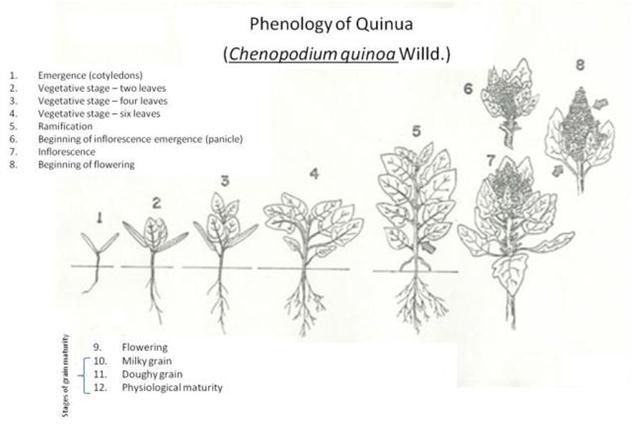 Growth stages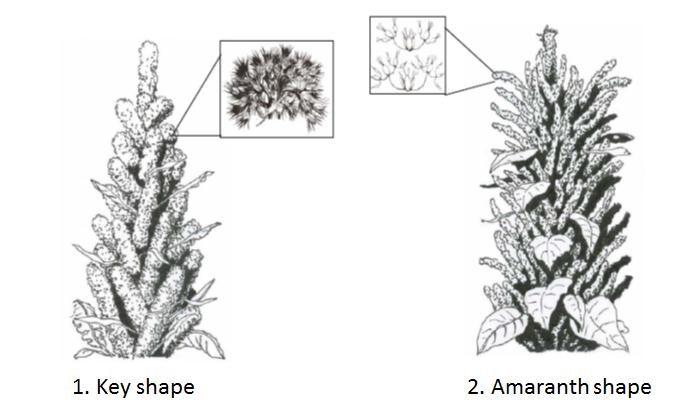 Inflorescence: type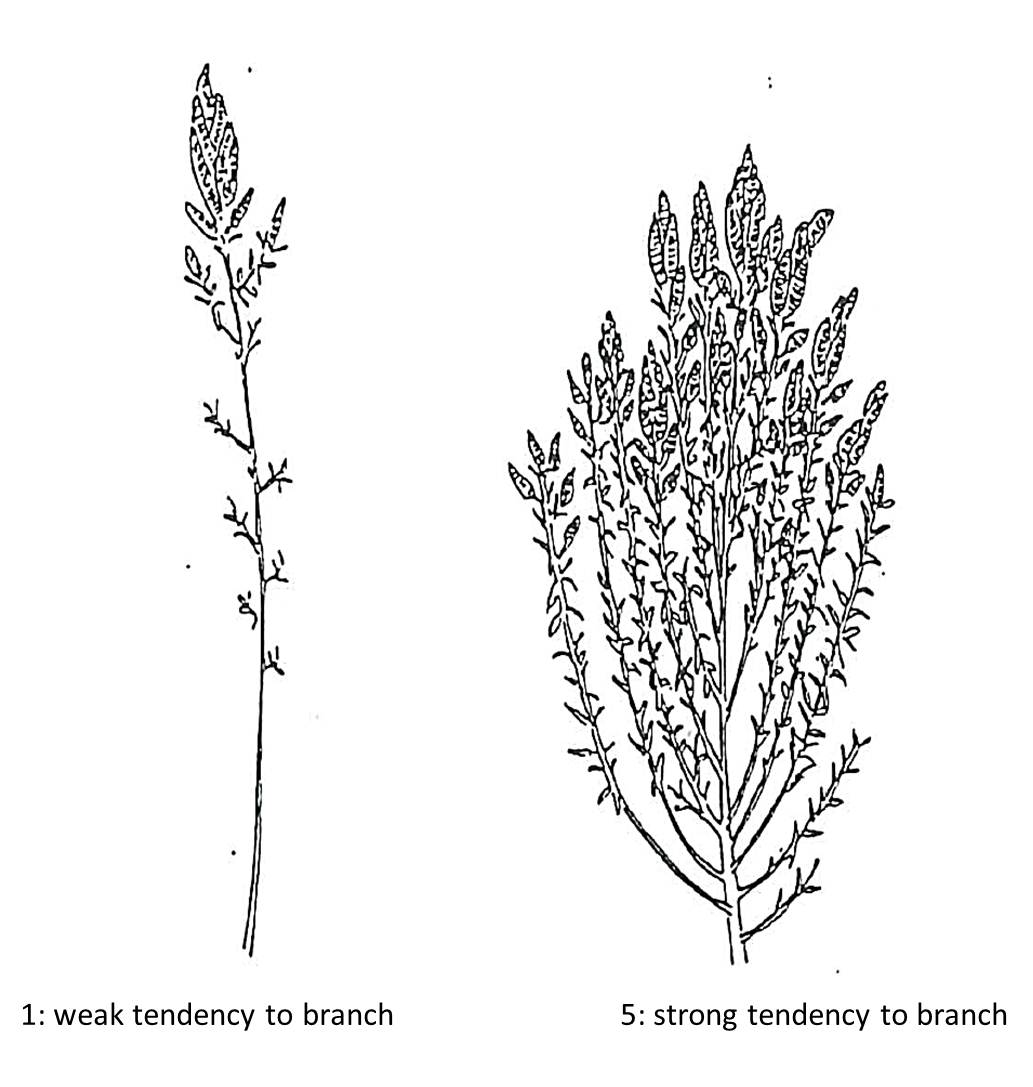 Stem: tendency to branchTECHNICAL QUESTIONNAIRETECHNICAL QUESTIONNAIREPage {x} of {y}Reference Number:Reference Number:Application date:Application date:(not to be filled in by the applicant)(not to be filled in by the applicant)TECHNICAL QUESTIONNAIREto be completed in connection with an application for plant breeders’ rightsTECHNICAL QUESTIONNAIREto be completed in connection with an application for plant breeders’ rightsTECHNICAL QUESTIONNAIREto be completed in connection with an application for plant breeders’ rightsTECHNICAL QUESTIONNAIREto be completed in connection with an application for plant breeders’ rightsTECHNICAL QUESTIONNAIREto be completed in connection with an application for plant breeders’ rights1.	Subject of the Technical Questionnaire1.	Subject of the Technical Questionnaire1.	Subject of the Technical Questionnaire1.	Subject of the Technical Questionnaire1.	Subject of the Technical Questionnaire1.1.1Botanical NameChenopodium quinoa Willd.Chenopodium quinoa Willd.1.1.2Common NameGoosefoot, Pigweed; QuinoaGoosefoot, Pigweed; Quinoa2.	Applicant2.	Applicant2.	ApplicantNameAddressTelephone No.Fax No.E-mail addressBreeder (if different from applicant)Breeder (if different from applicant)3.	Proposed denomination and breeder’s reference3.	Proposed denomination and breeder’s reference3.	Proposed denomination and breeder’s referenceProposed denomination	(if available)Breeder’s referenceTECHNICAL QUESTIONNAIRETECHNICAL QUESTIONNAIREPage {x} of {y}Reference Number:Reference Number:#4.	Information on the breeding scheme and propagation of the variety 	4.1 	Breeding schemeVariety resulting from:4.1.1	Crossing(a)	controlled cross	[    ]	(please state parent varieties)(…………………..……………..…)	x	(……………..…………………..…)female parent		male parent(b)	partially known cross	[    ]	(please state known parent variety(ies))(…………………..……………..…)	x	(……………..…………………..…)female parent		male parent(c)	unknown cross	[    ]4.1.2	Mutation	[    ](please state parent variety) 	4.1.3	Discovery and development	[    ](please state where and when discovered and how developed)4.1.4	Other	[    ](please provide details)#4.	Information on the breeding scheme and propagation of the variety 	4.1 	Breeding schemeVariety resulting from:4.1.1	Crossing(a)	controlled cross	[    ]	(please state parent varieties)(…………………..……………..…)	x	(……………..…………………..…)female parent		male parent(b)	partially known cross	[    ]	(please state known parent variety(ies))(…………………..……………..…)	x	(……………..…………………..…)female parent		male parent(c)	unknown cross	[    ]4.1.2	Mutation	[    ](please state parent variety) 	4.1.3	Discovery and development	[    ](please state where and when discovered and how developed)4.1.4	Other	[    ](please provide details)#4.	Information on the breeding scheme and propagation of the variety 	4.1 	Breeding schemeVariety resulting from:4.1.1	Crossing(a)	controlled cross	[    ]	(please state parent varieties)(…………………..……………..…)	x	(……………..…………………..…)female parent		male parent(b)	partially known cross	[    ]	(please state known parent variety(ies))(…………………..……………..…)	x	(……………..…………………..…)female parent		male parent(c)	unknown cross	[    ]4.1.2	Mutation	[    ](please state parent variety) 	4.1.3	Discovery and development	[    ](please state where and when discovered and how developed)4.1.4	Other	[    ](please provide details)#4.	Information on the breeding scheme and propagation of the variety 	4.1 	Breeding schemeVariety resulting from:4.1.1	Crossing(a)	controlled cross	[    ]	(please state parent varieties)(…………………..……………..…)	x	(……………..…………………..…)female parent		male parent(b)	partially known cross	[    ]	(please state known parent variety(ies))(…………………..……………..…)	x	(……………..…………………..…)female parent		male parent(c)	unknown cross	[    ]4.1.2	Mutation	[    ](please state parent variety) 	4.1.3	Discovery and development	[    ](please state where and when discovered and how developed)4.1.4	Other	[    ](please provide details)#4.	Information on the breeding scheme and propagation of the variety 	4.1 	Breeding schemeVariety resulting from:4.1.1	Crossing(a)	controlled cross	[    ]	(please state parent varieties)(…………………..……………..…)	x	(……………..…………………..…)female parent		male parent(b)	partially known cross	[    ]	(please state known parent variety(ies))(…………………..……………..…)	x	(……………..…………………..…)female parent		male parent(c)	unknown cross	[    ]4.1.2	Mutation	[    ](please state parent variety) 	4.1.3	Discovery and development	[    ](please state where and when discovered and how developed)4.1.4	Other	[    ](please provide details)	4.2	Method of propagating the variety4.2.1	Seed-propagated varieties(a)	Self-pollination 	[   ](b)	Cross-pollination	 (i)	population		[   ]	(ii)	synthetic variety 	[   ](c)	Hybrid	[   ] (d)	Other	[   ](please provide details)5.	Characteristics of the variety to be indicated (the number in brackets refers to the corresponding characteristic in Test Guidelines;  please mark the note which best corresponds).5.	Characteristics of the variety to be indicated (the number in brackets refers to the corresponding characteristic in Test Guidelines;  please mark the note which best corresponds).5.	Characteristics of the variety to be indicated (the number in brackets refers to the corresponding characteristic in Test Guidelines;  please mark the note which best corresponds).5.	Characteristics of the variety to be indicated (the number in brackets refers to the corresponding characteristic in Test Guidelines;  please mark the note which best corresponds).CharacteristicsExample VarietiesNote5.1 (14)Inflorescence: typeKey shape/glomerulate1[ ]Amaranth shape2[ ]5.2 (17)Seed head: positionterminal1[ ]in leaf axils2[ ]5.3 (19)Seed head: color at maturitywhite1[ ]orange2[ ]red3[ ]pink4[ ]purple5[ ]other6[ ]6.	Similar varieties and differences from these varieties Please use the following table and box for comments to provide information on how your candidate variety differs from the variety (or varieties) which, to the best of your knowledge, is (or are) most similar.  This information may help the examination authority to conduct its examination of distinctness in a more efficient way.6.	Similar varieties and differences from these varieties Please use the following table and box for comments to provide information on how your candidate variety differs from the variety (or varieties) which, to the best of your knowledge, is (or are) most similar.  This information may help the examination authority to conduct its examination of distinctness in a more efficient way.6.	Similar varieties and differences from these varieties Please use the following table and box for comments to provide information on how your candidate variety differs from the variety (or varieties) which, to the best of your knowledge, is (or are) most similar.  This information may help the examination authority to conduct its examination of distinctness in a more efficient way.6.	Similar varieties and differences from these varieties Please use the following table and box for comments to provide information on how your candidate variety differs from the variety (or varieties) which, to the best of your knowledge, is (or are) most similar.  This information may help the examination authority to conduct its examination of distinctness in a more efficient way.Denomination(s) of variety(ies) similar to your candidate varietyCharacteristic(s) in which your candidate variety differs from the similar variety(ies)Describe the expression of the characteristic(s) for the similar variety(ies)Describe the expression of the characteristic(s) for your candidate varietyExampleComments: Comments: Comments: Comments: #7.	Additional information which may help in the examination of the variety7.1	In addition to the information provided in sections 5 and 6, are there any additional characteristics which may help to distinguish the variety?	Yes	[   ]	No	[   ](If yes, please provide details)7.2	Are there any special conditions for growing the variety or conducting the examination?	Yes	[   ]	No	[   ](If yes, please provide details) 7.3	Other informationA representative color image of the variety should accompany the Technical Questionnaire.#7.	Additional information which may help in the examination of the variety7.1	In addition to the information provided in sections 5 and 6, are there any additional characteristics which may help to distinguish the variety?	Yes	[   ]	No	[   ](If yes, please provide details)7.2	Are there any special conditions for growing the variety or conducting the examination?	Yes	[   ]	No	[   ](If yes, please provide details) 7.3	Other informationA representative color image of the variety should accompany the Technical Questionnaire.#7.	Additional information which may help in the examination of the variety7.1	In addition to the information provided in sections 5 and 6, are there any additional characteristics which may help to distinguish the variety?	Yes	[   ]	No	[   ](If yes, please provide details)7.2	Are there any special conditions for growing the variety or conducting the examination?	Yes	[   ]	No	[   ](If yes, please provide details) 7.3	Other informationA representative color image of the variety should accompany the Technical Questionnaire.#7.	Additional information which may help in the examination of the variety7.1	In addition to the information provided in sections 5 and 6, are there any additional characteristics which may help to distinguish the variety?	Yes	[   ]	No	[   ](If yes, please provide details)7.2	Are there any special conditions for growing the variety or conducting the examination?	Yes	[   ]	No	[   ](If yes, please provide details) 7.3	Other informationA representative color image of the variety should accompany the Technical Questionnaire.8.	Authorization for release	(a)	Does the variety require prior authorization for release under legislation concerning the protection of the environment, human and animal health?		Yes	[   ]	No	[   ]	(b)	Has such authorization been obtained?		Yes	[   ]	No	[   ]	If the answer to (b) is yes, please attach a copy of the authorization.8.	Authorization for release	(a)	Does the variety require prior authorization for release under legislation concerning the protection of the environment, human and animal health?		Yes	[   ]	No	[   ]	(b)	Has such authorization been obtained?		Yes	[   ]	No	[   ]	If the answer to (b) is yes, please attach a copy of the authorization.8.	Authorization for release	(a)	Does the variety require prior authorization for release under legislation concerning the protection of the environment, human and animal health?		Yes	[   ]	No	[   ]	(b)	Has such authorization been obtained?		Yes	[   ]	No	[   ]	If the answer to (b) is yes, please attach a copy of the authorization.8.	Authorization for release	(a)	Does the variety require prior authorization for release under legislation concerning the protection of the environment, human and animal health?		Yes	[   ]	No	[   ]	(b)	Has such authorization been obtained?		Yes	[   ]	No	[   ]	If the answer to (b) is yes, please attach a copy of the authorization.TECHNICAL QUESTIONNAIREPage {x} of {y}Reference Number:9. 	Information on plant material to be examined or submitted for examination9.1	The expression of a characteristic or several characteristics of a variety may be affected by factors, such as pests and disease, chemical treatment (e.g. growth retardants or pesticides), effects of tissue culture, different rootstocks, scions taken from different growth phases of a tree, etc.9.2	The plant material should not have undergone any treatment which would affect the expression of the characteristics of the variety, unless the competent authorities allow or request such treatment.  If the plant material has undergone such treatment, full details of the treatment must be given.  In this respect, please indicate below, to the best of your knowledge, if the plant material to be examined has been subjected to: (a)	Microorganisms (e.g. virus, bacteria, phytoplasma)	Yes  [   ]	No  [   ](b)	Chemical treatment (e.g. growth retardant, pesticide) 	Yes  [   ]	No  [   ](c)	Tissue culture	Yes  [   ]	No  [   ](d)	Other factors 	Yes  [   ]	No  [   ]Please provide details for where you have indicated “yes”.9. 	Information on plant material to be examined or submitted for examination9.1	The expression of a characteristic or several characteristics of a variety may be affected by factors, such as pests and disease, chemical treatment (e.g. growth retardants or pesticides), effects of tissue culture, different rootstocks, scions taken from different growth phases of a tree, etc.9.2	The plant material should not have undergone any treatment which would affect the expression of the characteristics of the variety, unless the competent authorities allow or request such treatment.  If the plant material has undergone such treatment, full details of the treatment must be given.  In this respect, please indicate below, to the best of your knowledge, if the plant material to be examined has been subjected to: (a)	Microorganisms (e.g. virus, bacteria, phytoplasma)	Yes  [   ]	No  [   ](b)	Chemical treatment (e.g. growth retardant, pesticide) 	Yes  [   ]	No  [   ](c)	Tissue culture	Yes  [   ]	No  [   ](d)	Other factors 	Yes  [   ]	No  [   ]Please provide details for where you have indicated “yes”.9. 	Information on plant material to be examined or submitted for examination9.1	The expression of a characteristic or several characteristics of a variety may be affected by factors, such as pests and disease, chemical treatment (e.g. growth retardants or pesticides), effects of tissue culture, different rootstocks, scions taken from different growth phases of a tree, etc.9.2	The plant material should not have undergone any treatment which would affect the expression of the characteristics of the variety, unless the competent authorities allow or request such treatment.  If the plant material has undergone such treatment, full details of the treatment must be given.  In this respect, please indicate below, to the best of your knowledge, if the plant material to be examined has been subjected to: (a)	Microorganisms (e.g. virus, bacteria, phytoplasma)	Yes  [   ]	No  [   ](b)	Chemical treatment (e.g. growth retardant, pesticide) 	Yes  [   ]	No  [   ](c)	Tissue culture	Yes  [   ]	No  [   ](d)	Other factors 	Yes  [   ]	No  [   ]Please provide details for where you have indicated “yes”.10.	I hereby declare that, to the best of my knowledge, the information provided in this form is correct:	Applicant’s nameSignature	Date10.	I hereby declare that, to the best of my knowledge, the information provided in this form is correct:	Applicant’s nameSignature	Date10.	I hereby declare that, to the best of my knowledge, the information provided in this form is correct:	Applicant’s nameSignature	Date